                      Интересно, КАК я обучаюсь?                                          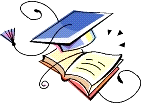                        Расскажи себе о … себе!                              Я отлично понимаю, когда …Я лучше всего делаю, когда … Мне нравится работать с другими, когда … В этом проекте меня больше всего привлекает …Я хотел бы узнать ещё больше о… В моей работе мне хотелось бы улучшить …Мне нужна помощь в … Когда я не понимаю чего-то, … Прежде чем приступить к работе над этим проектом, мне… Когда мне нужно что-то изучить, я… Легче всего мне вспомнить что-то, когда я … Глядя на работу друзей, я узнал, что и я мог бы …Я хорошо …Я узнал, как… Я могу помочь другим в … Я хочу узнать, как… Я хочу взять на себя ответственность за …Я планирую обратиться за помощью для … 